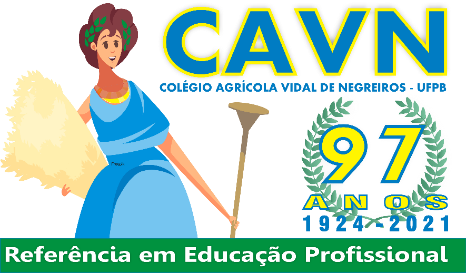 UNIVERSIDADE FEDERAL DA PARAÍBA CENTRO DE CIÊNCIAS HUMANAS SOCIAIS E AGRÁRIASCOLÉGIO AGRÍCOLA VIDAL DE NEGREIROS CAMPUS III – BANANEIRAS - PBEDITAL N. 06 CAVN/CCHSA/UFPBANEXO IV:FICHA DE ACOMPANHAMENTO DO ALUNO DE MONITORIADADOS DO ALUNO:PROFESSOR ORIENTADOR:Bananeiras,______de________________de 2021.Professor OrientadorMonitorNome:Nome:Nome:Matrícula:Data de Nascimento:CPF:DADOS DO SETOR PARA COLABORAÇÃO:Preencher com informações do setor que pretende atuarDADOS DO SETOR PARA COLABORAÇÃO:Preencher com informações do setor que pretende atuarDADOS DO SETOR PARA COLABORAÇÃO:Preencher com informações do setor que pretende atuarSetor/Laboratório:Setor/Laboratório:Setor/Laboratório:Período:Período:Período:Nome:Nome:Setor/Laboratório:Setor/Laboratório:AtividadesDatas